პროექტი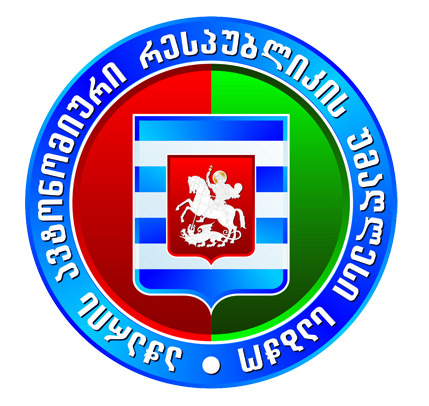            აჭარის  ავტონომიური  რესპუბლიკის  უმაღლესი  საბჭოს ჯანმრთელობის  დაცვისა  და  სოციალურ საკითხთა   კომიტეტის                                       2022 წლის  10  ოქტომბრისგ ა ს ვ ლ ი თ ი   ს ხ დ ო მ ი სბათუმის სამედიცინო ცენტრი „ბი-ემ-სი“ბათუმი, კახაბრის ქუჩა 36 ნომერი12:00 სთ.                                                  დ ღ ი  ს     წ  ე  ს  რ  ი  გ  ი1.  ინფორმაციის მოსმენა,  ფსიქიკური  პრობლემების  მქონე  გერიატრიული  პაციენტების  თავშესაფრით  უზრუნველყოფის  თაობაზე.მომხსენებელი:  ნინო  ნიჟარაძე -  ჯანმრთელობისა და                  სოციალური დაცვის მინისტრითანამომხსენებელი:  სოსო ჯახია - ბათუმის სამედიცინო ცენტრის კლინიკური დირექტორი